Gmina Zbąszynekul. Rynek 166-210 Zbąszynek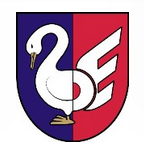 SPECYFIKACJA ISTOTNYCH WARUNKÓW ZAMÓWIENIA (SIWZ)INSTRUKCJE DLA WYKONAWCÓW (IDW)DLAPRZETARGU NIEOGRANICZONEGOprzeprowadzanego zgodnie z postanowieniami ustawy z dnia 29 stycznia 2004 r. Prawo zamówień publicznych (t.j. Dz. U. z 2017 r., poz. 1579 ze zm.) zwanej w dalszej części tego dokumentu – „Ustawa” oraz aktów wykonawczych do Ustawy. Rodzaj zamówienia:UsługiTryb udzielanego zamówienia:Przetarg nieograniczonyZatwierdził:Jan Makarewicz – Zastępca Burmistrza-//-Wrzesień 2018 r.CZEŚĆ I - INSTRUKCJA DLA WYKONAWCÓW (IDW)Spis treści:	Definicje i skróty:	41.	Zamawiający	62.	Tryb udzielenia zamówienia	63.	Opis przedmiotu zamówienia	84.	Wymagania dotyczące podwykonawstwa.	95.	Zamówienia o których mowa w art. 67 ust. 1 pkt 6 Ustawy.	116.	Oferty częściowe i wariantowe	117.	Termin wykonania zamówienia	118.	Zaliczki	119.	Warunki udziału w postępowaniu	1210.	Wykaz oświadczeń lub dokumentów, jakie mają dostarczyć wykonawcy.	1411.	Wyjaśnianie treści specyfikacji istotnych warunków zamówienia	1912.	Informacja o sposobie porozumiewania się Zamawiającego z Wykonawcami oraz przekazywania oświadczeń i dokumentów	1913.	Wymagania dotyczące wadium	1914.	Termin związania ofertą	2115.	Opis sposobu przygotowania ofert	2216.	Miejsce i termin składania ofert	2317.	Opis sposobu obliczenia ceny	2418.	Kryteria oceny ofert	2519.	Informacje o formalnościach, jakie powinny zostać dopełnione po wyborze oferty w celu zawarcia umowy w sprawie zamówienia publicznego	2720.	Wymagania dotyczące zabezpieczenia należytego wykonania umowy	2821.	Zawarcie i zmiana umowy	3022.	Środki ochrony prawnej	3023.	Postanowienia końcowe	31Definicje i skróty:Na potrzeby niniejszej SIWZ wprowadza się następujące definicje i skróty:„Przedsięwzięcie" /„Projekt”  oznacza projekt pn. „Modernizacja i rozbudowa oczyszczalni ścieków w Zbąszynku” współfinansowany ze środków Regionalnego Programu Operacyjnego – Lubuskie 2020 Oś Priorytetowa 4 Środowisko i kultura, Działanie 4.3 Gospodarka wodno-ściekowa.„Zamawiający" –Gmina Zbąszynek„Beneficjent" - Podmiot, korzystający z publicznych środków wspólnotowych EFRR. W przedmiotowym postępowaniu beneficjentem jest Zamawiający.„Inspektor nadzoru”– Podmiot z którym Zamawiający zawrze umowę na nadzór inwestorski inwestycji. Podmiot odpowiedzialny za kierowanie, nadzór nad robotami budowlanymi.„Umowa”– pisemna umowa zawarta zgodnie z postanowieniami Ustawy Prawo Zamówień Publicznych pomiędzy Zamawiającym a Wykonawcą na realizację niniejszego zamówienia – przedmiot zamówienia  opisany w niniejszym SIWZ.„Umowa o dofinansowanie” – pisemna umowa zawarta pomiędzy Zamawiającym a Zarządem Województwa Lubuskiego ze środków  Regionalnego Programu Operacyjnego – Lubuskie 2020 Oś Priorytetowa 4 Środowisko i kultura, Działanie 4.3 Gospodarka wodno-ściekowa.„Wniosek o płatność” - należy przez to rozumieć wnioski o płatność stanowiące rozliczenie Umowy o dofinansowanie, zgodnie z wytycznymi RPO.„Wniosek o płatność końcową” – wniosek na podstawie którego przekazywana jest płatność końcowa tj.  dofinansowanie przekazane Beneficjentowi na podstawie Umowy o dofinansowanie, zgodnie z warunkami określonymi w Wytycznych w zakresie sprawozdawczości, w celu refundacji ostatniej części lub całości wydatków kwalifikowanych poniesionych w ramach realizacji Projektu. „SIWZ" - Specyfikacja Istotnych Warunków Zamówienia.„OPZ" - Opis Przedmiotu Zamówienia. „IDW" - Instrukcja dla Wykonawców.„Konsorcjum" - stanowią wykonawcy wspólnie ubiegający się o zamówienie w rozumieniu art. 23 U.P.Z.P.„Kluczowi Specjaliści” – osoby przewidziane do realizacji Kontraktu, zgodnie z wymaganiami SIWZ.„Roboty Budowlane" - wykonanie albo zaprojektowanie i wykonanie robót budowlanych określonych w przepisach wydanych na podstawie art. 2c Ustawy lub obiektu budowlanego, a także realizacje obiektu budowlanego, za pomocą dowolnych środków, zgodnie z wymaganiami określonymi przez Zamawiającego.„U.P.Z.P."/„Ustawa”- ustawa z dnia 29 stycznia 2004 r. Prawo zamówień publicznych (t.j. Dz. U. z 2017 r. poz. 1579 ze zm.).„Wykonawca" - osoba fizyczna, osoba prawna albo jednostka organizacyjna nie posiadająca osobowości prawnej, która ubiega się o udzielenie przedmiotowego zamówienia publicznego, złożyła ofertę lub zawarła Umowę w wyniku przedmiotowego zamówienia publicznego.„Wykonawca Robót Budowlanych" - osoba fizyczna, osoba prawna albo jednostka organizacyjna nie posiadająca osobowości prawnej, która ubiega się o udzielenie zamówienia publicznego, złożyła ofertę lub zawarła Umowę na Roboty Budowlane.Dodatkowo: W sprawach nie uregulowanych niniejszą SIWZ, bądź w sytuacji rozbieżności zapisów SIWZ w stosunku do Ustawy, odpowiednie zastosowanie i nadrzędne znaczenie mają przepisy Ustawy.ZamawiającyNazwa Zamawiającego:	Gmina ZbąszynekREGON:			970770557NIP: 				927-14-43-487Miejscowość			66-210 ZbąszynekAdres:				ul. Rynek 1Strona internetowa:		www.zbaszynek.plGodziny urzędowania:	poniedziałek 7:30 – 17:00, 				od wtorku do czwartku - w godzinach 7:30 – 15:30	piątek 7:30 - 14:00Tryb udzielenia zamówieniaPostępowanie o udzielenie zamówienia prowadzone jest w trybie przetargu nieograniczonego na podstawie Ustawy, oraz aktów wykonawczych do Ustawy. Wartość zamówienia nie przekracza kwot określonych w przepisach wydanych na podstawie art. 11 ust. 8 Ustawy.Zastrzeżenie W sprawach nieuregulowanych w SIWZ (i ogłoszeniu o zamówieniu), bądź w sytuacji rozbieżności zapisów SIWZ (odpowiednio ogłoszenia) w stosunku do Ustawy, odpowiednie zastosowanie i nadrzędne znaczenie mają przepisy Ustawy. Wymagania w zakresie art. 29 ust. 3a UstawyStosownie do treści art. 29 ust. 3a Ustawy Zamawiający wymaga zatrudnienia na podstawie umowy o pracę przez Wykonawcę lub podwykonawcę osób wykonujących wskazane poniżej czynności w trakcie realizacji zamówienia:- pracownicy umysłowi – wykonujący bezpośrednio prace związane z obsługą biura inspektora nadzoru na potrzeby realizacji niniejszego zamówienia:  pracownik/cy administracji, wykonujący pracę w sposób określony w art. 22 § 1 ustawy z dnia 26 czerwca 1974 r. - Kodeks pracy; Wykonawca powinien mieć na uwadze, iż obowiązek zatrudnienia na podstawie umowy o prace personelu wskazanego powyżej zaistnieje wyłącznie w sytuacji wykonywania czynności polegających na „wykonywaniu pracy w sposób określony w art. 22 § 1 ustawy z dnia 26 czerwca 1974r. – Kodeks pracy”. Zgodnie z art. 22 § 1. Kodeksu pracy: „przez nawiązanie stosunku pracy pracownik zobowiązuje się do wykonywania pracy określonego rodzaju na rzecz pracodawcy i pod jego kierownictwem oraz w miejscu i czasie wyznaczonym przez pracodawcę, a pracodawca – do zatrudniania pracownika za wynagrodzeniem”. Biorąc pod uwagę powyższe, Zamawiający zwraca uwagę, iż pełnienie samodzielnych funkcji technicznych w budownictwie może odbywać się zarówno w ramach nawiązanego stosunku pracy, jak i w ramach umowy cywilnoprawnej – decydujące znaczenie ma treść, a przede wszystkim sposób realizacji nawiązanego miedzy stronami stosunku prawnegoW trakcie realizacji zamówienia zamawiający uprawniony jest do wykonywania czynności kontrolnych wobec wykonawcy odnośnie spełniania przez wykonawcę lub podwykonawcę wymogu zatrudnienia na podstawie umowy o pracę osób wykonujących wskazane w punkcie 1 czynności. Zamawiający uprawniony jest w szczególności do: żądania oświadczeń i dokumentów w zakresie potwierdzenia spełniania ww. wymogów i dokonywania ich oceny,żądania wyjaśnień w przypadku wątpliwości w zakresie potwierdzenia spełniania ww. wymogów,przeprowadzania kontroli na miejscu wykonywania świadczenia.W trakcie realizacji zamówienia na każde wezwanie zamawiającego w wyznaczonym w tym wezwaniu terminie, pod rygorem sankcji określonych w umowie, wykonawca przedłoży zamawiającemu wskazane poniżej dowody w celu potwierdzenia spełnienia wymogu zatrudnienia na podstawie umowy o pracę przez wykonawcę lub podwykonawcę osób wykonujących wskazane powyżej czynności w trakcie realizacji zamówienia:oświadczenie wykonawcy lub podwykonawcy o zatrudnieniu na podstawie umowy o pracę osób wykonujących czynności, których dotyczy wezwanie zamawiającego. Oświadczenie to powinno zawierać w szczególności: dokładne określenie podmiotu składającego oświadczenie, datę złożenia oświadczenia, wskazanie, że objęte wezwaniem czynności wykonują osoby zatrudnione na podstawie umowy o pracę wraz ze wskazaniem liczby tych osób, imion i nazwisk tych osób, rodzaju umowy o pracę i wymiaru etatu oraz podpis osoby uprawnionej do złożenia oświadczenia w imieniu wykonawcy lub podwykonawcy;poświadczoną za zgodność z oryginałem odpowiednio przez wykonawcę lub podwykonawcę kopię umowy/umów o pracę osób wykonujących w trakcie realizacji zamówienia czynności, których dotyczy ww. oświadczenie wykonawcy lub podwykonawcy (wraz z dokumentem regulującym zakres obowiązków, jeżeli został sporządzony). Kopia umowy/umów powinna zostać zanonimizowana w sposób zapewniający ochronę danych osobowych pracowników, zgodnie z przepisami ustawy z dnia 29 sierpnia 1997 r. o ochronie danych osobowych (tj. w szczególności bez  adresów, nr PESEL pracowników). Imię i nazwisko pracownika nie podlega anonimizacji. Informacje takie jak: data zawarcia umowy, rodzaj umowy o pracę i wymiar etatu powinny być możliwe do zidentyfikowania;zaświadczenie właściwego oddziału ZUS, potwierdzające opłacanie przez wykonawcę lub podwykonawcę składek na ubezpieczenia społeczne i zdrowotne z tytułu zatrudnienia na podstawie umów o pracę za ostatni okres rozliczeniowy;poświadczoną za zgodność z oryginałem odpowiednio przez wykonawcę lub podwykonawcę kopię dowodu potwierdzającego zgłoszenie pracownika przez pracodawcę do ubezpieczeń, zanonimizowaną w sposób zapewniający ochronę danych osobowych pracowników, zgodnie z przepisami ustawy z dnia 29 sierpnia 1997 r. o ochronie danych osobowych. Imię i nazwisko pracownika nie podlega anonimizacji.Niezłożenie przez wykonawcę w wyznaczonym przez zamawiającego terminie żądanych przez zamawiającego dowodów w celu potwierdzenia spełnienia przez wykonawcę lub podwykonawcę wymogu zatrudnienia na podstawie umowy o pracę traktowane będzie jako niespełnienie przez wykonawcę lub podwykonawcę wymogu zatrudnienia na podstawie umowy o pracę osób wykonujących wskazane w punkcie 1 czynności. Z tytułu niespełnienia przez Wykonawcę lub podwykonawcę wymogu zatrudnienia na podstawie umowy o pracę osób wykonujących wskazane w punkcie 2.1. czynności Zamawiający przewiduje sankcję w postaci obowiązku zapłaty przez Wykonawcę kary umownej w wysokości określonej w postanowieniach Wzoru umowy stanowiącego część II SIWZ. Niezłożenie przez wykonawcę w wyznaczonym przez zamawiającego terminie żądanych przez zamawiającego dowodów w celu potwierdzenia spełnienia przez wykonawcę lub podwykonawcę wymogu zatrudnienia na podstawie umowy o pracę traktowane będzie jako niespełnienie przez wykonawcę lub podwykonawcę wymogu zatrudnienia na podstawie umowy o pracę osób wykonujących wskazane w punkcie 2.1. czynności. W przypadku uzasadnionych wątpliwości co do przestrzegania prawa pracy przez wykonawcę lub podwykonawcę, zamawiający może zwrócić się o przeprowadzenie kontroli przez Państwową Inspekcję Pracy.Opis przedmiotu zamówieniaPrzedmiotem zamówienia jest pełnienie funkcji inspektora nadzoru inwestorskiego nad zadaniem  pn. Modernizacja i rozbudowa oczyszczalni ścieków w Zbąszynku, w ramach zadania: Modernizacja i rozbudowa oczyszczalni ścieków w Zbąszynku.Program Funkcjonalno – Użytkowy na podstawie którego ma być realizowana inwestycja znajduje się pod adresem https://mega.nz/#!tTIxCawY!i5S3CUO0duVZaMJPZYqaTow5BwV1OPmmjhj2J17iMlU Zadanie jest realizowane przy współudziale środków z Europejskiego Funduszu Rozwoju Regionalnego w ramach działania Działanie 4.3 Gospodarka wodno-ściekowa. Regionalnego Programu Operacyjnego Lubuskie 2020.Do podstawowych obowiązków inspektora nadzoru inwestorskiego należeć będzie: stosownie do art. 25 Ustawy z dnia 7 lipca 1994 r. Prawo budowlane ( Dz. U. z 2017 r. poz. 1332 ze zm.)
1) weryfikacja dokumentacji projektowej wytworzonej w ramach zamówienia pod kątem jej zgodności     z Programem Funkcjonalno – Użytkowym, wytycznymi zamawiającego i przepisami prawa powszechnie obowiązującego w trybie ciągłym, do czasu uzyskania pozwolenia na budowę włącznie, 2) reprezentowanie inwestora na budowie przez sprawowanie kontroli zgodności jej realizacji z projektem i pozwoleniem na budowę, przepisami oraz zasadami wiedzy technicznej – obecność przynajmniej 1 raz w tygodniu – potwierdzona wpisami do dziennika budowy i na wezwanie zamawiającego w ciągu 12 godzin od mailowego lub telefonicznego zawiadomienia – w przypadku wystąpienia nagłej konieczności); 3) sprawdzanie jakości wykonywanych robót budowlanych i stosowania przy wykonywaniu tych robót wyrobów zgodnie z art. 10; 4) sprawdzanie i odbiór robót budowlanych ulegających zakryciu lub zanikających, uczestniczenie w próbach i odbiorach technicznych instalacji, urządzeń technicznych oraz przygotowanie i udział w czynnościach odbioru gotowych obiektów budowlanych i przekazywanie ich do użytkowania; 
5) potwierdzanie faktycznie wykonanych robót oraz usunięcia wad, a także, na żądanie inwestora, kontrolowanie rozliczeń budowy – rozliczenie z wykonawcą robót budowlanych nastąpi na podstawie kosztorysów powykonawczych. Prowadzenie na bieżąco książki obmiarów wykonanych prac, pozwalającej na bieżąco kontrolować stopień zaawansowana robót, a także ich koszt. 

Do zadań Inspektora nadzoru inwestorskiego należy również:a) Weryfikacja i akceptowanie okresowych płatności poprzez potwierdzenie wykonania zakresu rzeczowego (pisemne oświadczenie inspektora nadzoru) – protokoły odbiorów częściowych i jednego odbioru końcowego robót budowlanych,b) zapewnienie wykwalifikowanego personelu (wraz z uprawnieniami), niezbędnego do prawidłowego pełnienia nadzoru,c) koordynacja wykonania robót.d) bieżąca kontrola zgodności wykonania robót z dokumentacją projektową i wytycznymi Inwestora, 
e) informowanie zamawiającego o wszystkich występujących problemach oraz problemach przewidywanych i podejmowanych działaniach zapobiegawczych i/lub naprawczych, 
f) współpraca z Zamawiającym w egzekwowaniu postanowień umowy z wykonawcą robót budowlanych, 
g) prowadzenie kontroli jakości wszystkich wykonanych prac na budowie oraz sporządzanie 
i przekazywanie wykonawcom list wad i usterek. h) kontrola harmonogramu wykonawcy robót pod kątem identyfikacji i monitorowania jakichkolwiek zmian  w kolejności wykonywania prac, zaangażowania odpowiedniej fachowej siły roboczej i środków techniczno - organizacyjnych, kontrola terminów rozpoczęcia i zakończenia wykonywania poszczególnych prac i ostatecznego zakończenia budowy. i) przeprowadzanie odbiorów robót zanikających /ulegających zakryciu/ i odbiorów częściowych /etapowych/, 
j) ocena i rozstrzyganie roszczeń wykonawcy robót, weryfikacja przejściowych świadectw płatności  i protokołów konieczności – w porozumieniu z Inwestorem,k) organizowanie i prowadzenie regularnych spotkań z wykonawcami, podwykonawcami i innymi uczestnikami realizacji inwestycji w celu omówienia i ustalenia procedur organizacyjnych, omówienia postępu robót i ich jakości, harmonogramu wykonawcy robót, zaangażowanego potencjału siły roboczej i problematyki BHP, zgodności wykonywania robót z przepisami prawa miejscowego, uzgodnień właściwych organów oraz przepisami normatywnymi, wpływu czynników zewnętrznych na realizację inwestycji, l) organizowanie i dokonywanie odbiorów końcowych wykonanych robót przy udziale Zamawiającego; przygotowywanie dokumentacji odbioru oraz list wad i usterek z terminami ich usunięcia, 
m) nadzór nad usuwaniem wad i usterek,n) występowanie w imieniu Zamawiającego przed organami administracji w zakresie przedmiotowym związanym z prowadzoną inwestycją. o) czas reakcji tj. fizycznego pojawienia się na budowie w przypadku wystąpienia nagłej konieczności: nie dłużej niż 12 godzin,p) kontrola należytego zabezpieczenia placu budowy pod względem bhp i ochrony zdrowia, i życia pracowników i osób postronnych, q) zatwierdzanie materiałów budowlanych i instalacyjnych, urządzeń i dostaw przewidzianych przez Wykonawcę Robót do wbudowania, kontrola dokumentów jakości, aprobat, deklaracji zgodności, atestów, itp., w celu nie dopuszczenia do wbudowania materiałów wadliwych lub niedopuszczonych  do stosowania w Polsce. r) Weryfikacja projektu powykonawczego.Parametry charakterystyczne dla określenia skali i zakresu robótParametry charakterystyczne dla określenia skali i zakresu robót oparto o wartości przepływów charakterystycznych oraz RLM zgodne z bilansem demograficznym (na podstawie wielkości rzeczywistej liczby mieszkańców aglomeracji Zbąszynek). Rzeczywista liczba ludności podłączonej i przewidzianej do podłączenia do oczyszczalni w Zbąszynku wynosi LM = 8 090.Dla przedmiotowej oczyszczalni ścieków, ze względu na znaczny udział dodatkowych dopływów m.in. ścieków przemysłowych oraz ścieków dowożonych, do wymiarowania oczyszczalni ścieków w Zbąszynku należy przyjmować wartość RLM = 11 167.Ilość ściekówZałożenia do wyznaczenia ilości ścieków kierowanych do oczyszczalni w Zbąszynku:liczba mieszkańców:				LM = 8 090jednostkowa ilość ścieków:			qj = 103 dm3/Mk × d,ilość ścieków sanitarnych:			Qśrd = LM × qj = 833,27 m3/d.Ze względu na duży udział ścieków przemysłowych oraz ścieków od innych dostawców, określając całkowitą ilość ścieków odprowadzanych do oczyszczalni należy uwzględnić:ilość ścieków przemysłowych			Q = 240 m3/dilość ścieków od pozostałych dostawców		Q = 40 m3/dilość ścieków dowożonych			Q = 30 m3/dwody infiltracyjne				Q = 115 m3/dUwzględniając powyższe ilości ścieków, należy przyjąć równoważną liczbę mieszkańców RLM  = 11 167.Do wymiarowania układu technologicznego oczyszczalni należy przyjąć wartości średnie RLM oraz pozostałych wskaźników zanieczyszczeń, zgodnie z bilansem ilości stężeń i ładunków zanieczyszczeń opartym na danych demograficznych. Przepływy charakterystyczne:Przepływ średni dobowy w pogodzie suchej: 			Qśrd  = 1 300 m3/dPrzepływ maksymalny dobowy w pogodzie suchej:		Qmaxd =	1 550 m3/dPrzepływ średni godzinowy w pogodzie suchej: 			Qhśr = 54 m3/hPrzepływ maksymalny godzinowy w pogodzie suchej: 		Qhmax = 100 m3/hPrzepływ maksymalny godzinowy w pogodzie deszczowej: (3+1) × Qhśr = Qhmaxmax = 216 m3/hPrzelew nadmiarowy wód deszczowych do gruntu: powyżej 	(3+1) × Qhśr> 216 m3/hDo projektowania należy przyjmować przepustowość maksymalną na poziomie Qs max = 216 m3/h.Ładunki zanieczyszczeń w ściekach na podstawie wytycznych ATV i danych aglomeracji:• ŁjChZT =	970,8	kg O2/d• ŁjBZT5 =	485,4	kg O2/d• Łjzawog =	70,0	kg/M×d• ŁjNog =	89,0	kg/d• ŁjPog =	14,6	kg/dInstalację odwadniania i stabilizacji osadu wapnem należy zaprojektować dla ilości osadu adekwatnie do przepustowości oczyszczalni zgodnej z wyżej określonymi założeniami.Wymagania końcowe jakości ścieków oczyszczonych należy przyjmować zgodnie z rozporządzeniem Ministra Środowiska z dnia 18 listopada 2014 r. w sprawie warunków, jakie należy spełnić przy wprowadzaniu ścieków do wód lub do ziemi oraz w sprawie substancji szczególnie szkodliwych dla środowiska wodnego (Dz.U. 2014 nr 0 poz. 1800) oraz Dyrektywą Rady Wspólnot Europejskich z dnia 21 maja 1991 r. dotyczącą oczyszczania ścieków miejskich (91/271/EEC). Oczyszczone ścieki komunalne wprowadzane do wód nie powinny przekraczać najwyższych dopuszczalnych wartości wskaźników zanieczyszczeń lub powinny spełniać minimalny procent redukcji zanieczyszczeń określony w załączniku nr 3 do w/w rozporządzenia dla oczyszczani o RLM w zakresie 10 000 – 14 999:BZT5	25,0 mg O2/dm3	 lub 	90% redukcjiChZT	125,0 mg O2/dm3	 lub 	75% redukcjizawiesina ogólna	35,0 mg/dm3	 lub 	90% redukcjiazot ogólny	15,0 mg N/dm3	 lub	80% redukcjifosfor ogólny	2,0 mg P/dm3	 lub	80% redukcjiSpełnienie warunków określonych dla ścieków oczyszczonych wymagać będzie redukcji ładunków zanieczyszczeń zawartych w ściekach dopływających (efekt ekologiczny) na poziomie:BZT5	redukcja: 603 kg O2/dChZT	redukcja: 1 106 kg O2/dzawiesina ogólna	redukcja: 701 kg/dazto ogólny	redukcja: 98 kg/dfosfor ogólny	redukcja: 14 kg/dElementem przedmiotu zamówienia jest wykonanie kompleksowej dokumentacji projektowej oraz budowy elektrowni fotowoltaicznej wraz z ew. budową stacji transformatorowej, ogrodzeniem terenu, oraz instalacja monitoringu i oświetlenia terenu oczyszczalni ścieków w Zbąszynku. Planowane przedsięwzięcie realizowane jest z zamiarem wytworzenia instalacji do produkcji energii elektrycznej w celu zabezpieczenia potrzeb energetycznych oczyszczalni ścieków w Zbąszynku.UWAGA! Wszelkie podane w niniejszej SIWZ (wraz załącznikami) nazwy, znaki towarowe, mają charakter przykładowy i zostały wykorzystany w celu określenia oczekiwanego standardu jakościowego i lub wskazania oczekiwanych rozwiązań technicznych. Zamawiający dopuszcza składanie „ofert równoważnych”, przez które rozumie się ofertę, która przedstawia opis przedmiotu zamówienia o takich samych lub lepszych parametrach technicznych, jakościowych, funkcjonalnych spełniających minimalne parametry określone przez Zamawiającego, oznaczoną innym znakiem towarowym, patentem lub pochodzeniem. Miejsce realizacji zamówieniaRealizacja robót będzie miała miejsce na terenie oczyszczalni ścieków zlokalizowanej w Zbąszynku w obszarze działek ewidencyjnych nr 7/4, 7/5, 8, 9, 10 obręb Zbąszynek oraz działek nr 252/1 i 259/2, 273 obręb Chlastawa oraz działek nr 1308, 1309, 1312/1, 1318 obręb Dąbrówka Wlkp, gdzie należy zaprojektować i wykonać nowy kolektor odprowadzający ścieki do odbiornika. Właścicielem terenów objętych inwestycją jest gmina Zbąszynek, natomiast użytkownikiem oczyszczalni ścieków jest Samorządowy Zakład Usług Komunalnych w Zbąszynku.Przedmiot zamówienia opisany wg Wspólnego Słownika Zamówień (CPV):Główny przedmiot: 71540000 Usługi zarządzania budową Dodatkowe przedmioty 71247000-1 Nadzór nad robotami budowlanymi 71311300-4 Usługi doradcze w zakresie robót infrastrukturalnych 71521000-6 Usługi nadzorowania placu budowy 71520000-9 Usługi nadzoru budowlanego 71248000-0 Nadzór nad projektem i dokumentacją 71310000-4 Doradcze usługi inżynieryjne i budowlane 71631300-3 Usługi technicznego nadzoru budowlanego 72510000-3 Usługi zarządzania wspierane komputerowo 79411000-8 Ogólne usługi doradcze w zakresie zarządzania 79714000-2 Usługi w zakresie nadzoru Uznaje się, że w celu dokładnego zrozumienia zakresu zamówienia i ustalenia wystarczalności ceny Kontraktowej, Wykonawca przed złożeniem oferty zaznajomił się i zrozumiał wymagania niniejszego zamówienia.Wymagania dotyczące podwykonawstwa.Wymagania dotyczące umów o podwykonawstwo. Zastrzeżenie obowiązku osobistego wykonania przez wykonawcę kluczowych części zamówienia.Wymagania dotyczące umowy o podwykonawstwo lub dalsze podwykonawstwo: a) umowa o podwykonawstwo musi zawierać, dokładne określenie zakresu prac (usług) podlegających podzleceniu, b) termin zapłaty wynagrodzenia w umowie o podwykonawstwo, nie może być dłuższy niż 30 dni, c) w przypadku podmiotów tworzących konsorcja (wykonawców/podwykonawców) umowa z podwykonawcą lub dalszym podwykonawcą powinna zostać zawarta w imieniu i na rzecz wszystkich uczestników konsorcjum oraz przewidywać ich solidarną odpowiedzialność za zapłatę wynagrodzenia za wykonane na jej podstawie usługi/dostawy, d) w umowie należy zastrzec, że w przypadku, gdy faktury wystawione na jej podstawie zawierać będą kwoty mające zostać zatrzymane m.in. na potrzeby zabezpieczenia lub stanowić będą wzajemne kompensaty, całość kwoty na jaką opiewa faktura traktuje się jako zapłatę należnego podwykonawcy lub dalszego podwykonawcy wynagrodzenia z tytułu wykonanych prac, e) w umowie należy zastrzec, że podwykonawca lub dalszy podwykonawca nie może przenosić wierzytelności wynikających z umowy podwykonawczej bez uprzedniej zgody wykonawcy i Zamawiającego, Zasady przedkładania Zamawiającemu projektów umów o podwykonawstwo, kopii zawartych umów o podwykonawstwo, projektów zmian tych umów i zawartych aneksów oraz uzyskiwania akceptacji Zamawiającego, a także zgłaszania przez Zamawiającego zastrzeżeń lub sprzeciwu odnośnie przedłożonych dokumentów znajdują źródło w Ustawie. Zasady, o których mowa powyżej znajdują odpowiednie zastosowanie w przypadku przedkładania dokumentów związanych z podwykonawstwem równolegle do podejmowanych czynności związanych z zawieraniem umowy w sprawie zamówienia. W zakresie nieregulowanym przez Zamawiającego stosuje się odpowiednie przepisy ustawy Kodeksu Cywilnego odnośnie podwykonawstwa. Jeżeli zmiana albo rezygnacja z podwykonawcy dotyczy podmiotu, na którego zasoby Wykonawca powoływał się, na zasadach określonych w art. 22a ust. 1 Ustawy, w celu wykazania spełniania warunków udziału w postępowaniu, Wykonawca jest obowiązany wykazać Zamawiającemu, iż proponowany inny podwykonawca lub Wykonawca samodzielnie spełnia je w stopniu nie mniejszym podwykonawca, na którego zasoby wykonawca powoływał się w trakcie postępowania o udzielenie zamówienia.Zamawiający nie zastrzega obowiązku osobistego wykonania przez Wykonawcę kluczowych części zamówienia. W przypadku robót, które mają być wykonywane w miejscu podlegającym bezpośredniemu nadzorowi Zamawiającego, Zamawiający żąda, aby przed przystąpieniem do wykonania umowy, Wykonawca – o ile są mu już znane – podał nazwy albo imiona i nazwiska oraz dane kontaktowe podwykonawców i osób do kontaktu z nimi, zaangażowanych w takie roboty i dostawy. Wykonawca zawiadamia Zamawiającego o wszelkich zmianach danych, o których mowa w zdaniu pierwszym, w trakcie realizacji zamówienia, a także przekazuje informacje na temat nowych podwykonawców.Zamówienia o których mowa w art. 67 ust. 1 pkt 6 Ustawy.Zamawiający nie przewiduje udzielenia zamówień, o których mowa w art. 67 ust. 1 pkt 6 Ustawy PZP.Oferty częściowe i wariantoweZamawiający nie dopuszcza składania ofert częściowych. Zamawiający nie dopuszcza składania ofert wariantowych. Termin wykonania zamówieniaTerminem wykonania umowy jest okres od rozpoczęcia projektowania do czasu zakończenia robót budowlanych przedłużony o okres na zakończenie i rozliczenie końcowe robót budowlanych. Planowaną Datą Rozpoczęcia jest październik 2018 roku. Czas na ukończenie robót budowlanych wynosi 18 miesięcy od dnia podpisania Umowy.Natomiast czas realizacji nadzoru inwestorskiego wynosi 20 miesięcy tj. do ostatecznego zakończenia i rozliczenia budowy. ZaliczkiZamawiający nie przewiduje udzielania zaliczek na poczet wykonania zamówienia. Warunki udziału w postępowaniuO udzielenie zamówienia mogą ubiegać się wykonawcy którzy: nie podlegają wykluczeniu,spełniają następujące warunki dotyczące:9.2.1 kompetencji lub uprawnień do prowadzenia określonej działalności zawodowej:Zamawiający nie stawia warunku w w.w. zakresie.sytuacji ekonomicznej i finansowej:Zamawiający uzna ww. warunek za spełniony jeżeli Wykonawca wykaże, że:Zamawiający nie stawia warunku w w.w. zakresie.zdolności technicznej lub zawodowej:O udzielenie zamówienia mogą ubiegać się Wykonawcy, którzy spełniają następujące warunki dotyczące posiadania wiedzy i doświadczenia:Zamawiający uzna ww. warunek za spełniony jeżeli Wykonawca wykaże, że dysponuje lub będzie dysponował następującymi osobami, które będą uczestniczyć w realizacji zamówienia: Inspektor nadzoru Robót Konstrukcyjno-Budowlanych – posiadający: a) wykształcenie techniczne b) co najmniej 5 lat doświadczenia zawodowego, licząc od dnia uzyskania uprawnień, na stanowisku kierownika budowy/kierownika robót konstrukcyjno-budowlanych/inspektora nadzoru robót konstrukcyjno-budowlanych, w tym co najmniej przy realizacji dwóch robót obejmujących budowę, przebudowę lub rozbudowę oczyszczalni ścieków lub stacji uzdatniania wody. c) uprawnienia budowlane do kierowania robotami budowlanymi w specjalności konstrukcyjno – budowlanej bez ograniczeń zgodnie z Rozporządzeniem Ministra Infrastruktury i Rozwoju z dn. 11 września 2014 roku w sprawie samodzielnych funkcji technicznych w budownictwie (Dz. U. z 2014, poz. 1278) lub odpowiadające im ważne uprawnienia budowlane do kierowania w specjalności konstrukcyjno – budowlanej, które zostały wydane na podstawie wcześniej obowiązujących przepisów lub odpowiadające im uprawnienia wydane obywatelom państw Europejskiego Obszaru Gospodarczego oraz Konfederacji Szwajcarskiej, z zastrzeżeniem art. 12a oraz innych przepisów ustawy Prawo Budowlane (Dz. U. z 2016 r., poz.290) oraz ustawy o zasadach uznawania kwalifikacji zawodowych nabytych w państwach członkowskich Unii Europejskiej (Dz. U. z 2016 r., poz. 65).  Inspektor nadzoru Robót Sanitarnych – posiadający: a) co najmniej 5 lat doświadczenia zawodowego, licząc od dnia uzyskania uprawnień, na stanowisku kierownika budowy/kierownika robót sanitarnych/inspektora nadzoru robót sanitarnych, oraz udział w nadzorze nad budowa, przebudową lub modernizacją przynajmniej jednej oczyszczalni ścieków w okresie ostatnich trzech lat, b) uprawnienia budowlane do kierowania robotami budowlanymi w specjalności instalacyjnej w zakresie sieci, instalacji i urządzeń cieplnych, wentylacyjnych, gazowych, wodociągowych i kanalizacyjnych bez ograniczeń zgodnie z Rozporządzeniem Ministra Infrastruktury i Rozwoju z dn. 11 września 2014 roku  w sprawie samodzielnych funkcji technicznych w budownictwie (Dz. U. z 2014, poz. 1278) lub odpowiadające im ważne uprawnienia budowlane do kierowania robotami w zakresie sieci, które zostały wydane na podstawie wcześniej obowiązujących przepisów lub odpowiadające im uprawnienia wydane obywatelom państw Europejskiego Obszaru Gospodarczego oraz Konfederacji Szwajcarskiej, z zastrzeżeniem art. 12a oraz innych przepisów ustawy Prawo Budowlane (Dz. U. z 2016 r., poz.290) oraz ustawy o zasadach uznawania kwalifikacji zawodowych nabytych w państwach członkowskich Unii Europejskiej (Dz. U. z 2016 r., poz. 65). Inspektora nadzoru w specjalności elektrycznej – posiadający: a) doświadczenie w pełnieniu funkcji inspektora nadzoru inwestorskiego robót elektrycznych i AKPIA b) uprawnienia budowlane do wykonywania samodzielnych funkcji technicznych w budownictwie w zakresie kierowania robotami budowlanymi w zakresie sieci, instalacji i urządzeń elektrycznych i elektroenergetycznych zgodnie z Rozporządzeniem Ministra Transportu i Budownictwa z dn. 28 kwietnia 2006 roku w sprawie samodzielnych funkcji technicznych w budownictwie (Dz. U. Nr 83 poz. 578) lub odpowiadające im ważne uprawnienia budowlane, które zostały wydane na podstawie wcześniej obowiązujących przepisów lub odpowiadające im uprawnienia wydane obywatelom państw Europejskiego Obszaru Gospodarczego oraz Konfederacji Szwajcarskiej, z zastrzeżeniem art. 12a oraz innych przepisów ustawy Prawo Budowlane (Dz. U. z 2016 r., poz. 290) oraz ustawy o zasadach uznawania kwalifikacji zawodowych nabytych w państwach członkowskich Unii Europejskiej (Dz. U. z 2016 r., poz. 65)W przypadku gdy Wykonawca dysponuje osobą spoza terytorium RP, osoba ta musi:posiadać wykształcenie i kwalifikacje wymagane do świadczenia usług ww. branży budowlanej w kraju zamieszkania tej osoby,posiadać decyzje o uznaniu kwalifikacji zawodowych ww. branży budowlanej w kraju zamieszkania tej osoby,posiadać decyzję o uznaniu kwalifikacji zawodowych w ww. branży budowlanej zgodnie z ustawą z dnia 18 marca 2008 r. o zasadach uznawania kwalifikacji zawodowych w państwach członkowskich Unii Europejskiej lub posiadać prawo do świadczenia usług transgranicznych.spełniać opisane wyżej wymagania dla personelu wykonawcy.Zamawiający dopuszcza, aby ta sama osoba, o ile posiada stosowne do treści warunku udziału w postępowaniu zdolności techniczne, łączyła stanowiska.Zamawiający może, na każdym etapie postępowania, uznać, że Wykonawca nie posiada wymaganych zdolności, jeżeli zaangażowanie zasobów technicznych lub zawodowych wykonawcy w inne przedsięwzięcia gospodarcze wykonawcy może mieć negatywny wpływ na realizację zamówienia.Wykonawca może w celu potwierdzenia spełniania warunków udziału w postępowaniu, o których mowa w pkt 9.2 IDW, w stosownych sytuacjach oraz w odniesieniu do konkretnego zamówienia, lub jego części, polegać na zdolnościach technicznych lub zawodowych lub sytuacji finansowej lub ekonomicznej innych podmiotów, niezależnie od charakteru prawnego łączących go z nim stosunków prawnych.Zamawiający jednocześnie informuje, iż „stosowna sytuacja” o której mowa w pkt 9.4 IDW wystąpi wyłącznie w przypadku kiedy:9.5.1Wykonawca, który polega na zdolnościach lub sytuacji innych podmiotów udowodni zamawiającemu, że realizując zamówienie, będzie dysponował niezbędnymi zasobami tych podmiotów, w szczególności przedstawiając zobowiązanie tych podmiotów do oddania mu do dyspozycji niezbędnych zasobów na potrzeby realizacji zamówienia.9.5.2Zamawiający oceni, czy udostępniane wykonawcy przez inne podmioty zdolności techniczne lub zawodowe lub ich sytuacja finansowa lub ekonomiczna, pozwalają na wykazanie przez wykonawcę spełniania warunków udziału w postępowaniu oraz zbada, czy nie zachodzą wobec tego podmiotu podstawy wykluczenia, o których mowa w art. 24 ust. 1 pkt 13–22 i ust. 5 pkt 1 i 8 Ustawy9.5.3 w odniesieniu do warunków dotyczących wykształcenia, kwalifikacji zawodowych lub doświadczenia, wykonawcy mogą polegać na zdolnościach innych podmiotów, jeśli podmioty te zrealizują usługi, do realizacji których te zdolności są wymagane.9.5.4 z zobowiązania lub innych dokumentów potwierdzających udostępnienie zasobów przez inne podmioty musi bezspornie i jednoznacznie wynikać w szczególności:zakres dostępnych wykonawcy zasobów innego podmiotu;sposób wykorzystania zasobów innego podmiotu, przez wykonawcę, przy wykonywaniu zamówienia;zakres i okres udziału innego podmiotu przy wykonywaniu zamówienia publicznego;czy podmiot, na zdolnościach którego Wykonawca polega w odniesieniu do warunków udziału w postępowaniu dotyczących wykształcenia, kwalifikacji zawodowych lub doświadczenia, zrealizuje usługi, których wskazane zdolności dotyczą.Wykonawcy mogą wspólnie ubiegać się o udzielenie zamówienia. W takim przypadku wykonawcy ustanawiają pełnomocnika do reprezentowania ich w postępowaniu o udzielenie zamówienia albo reprezentowania w postępowaniu i zawarcia umowy w sprawie zamówienia publicznego. Pełnomocnictwo w formie pisemnej (oryginał lub kopia potwierdzona za zgodność z oryginałem przez notariusza) należy dołączyć do oferty.W przypadku wykonawców wspólnie ubiegających się o udzielenie zamówienia, warunki określone w pkt 9.2.3 musi spełniać co najmniej jeden Wykonawca samodzielnie lub wszyscy wykonawcy łącznie.Zamawiający wykluczy z postępowania wykonawców:9.8.1 którzy nie wykazali, spełniania warunków udziału w postępowaniu, o których mowa w pkt 9.29.8.2którzy nie wykażą, że nie zachodzą wobec nich przesłanki określone w art. 24 ust. 1pkt 13-23 ustawywobec których zachodzą przesłanki określone w:- art. 24 ust. 5 pkt 1 Ustawy, tj.: w stosunku do którego otwarto likwidację, w zatwierdzonym przez sąd układzie w postępowaniu restrukturyzacyjnym jest przewidziane zaspokojenie wierzycieli przez likwidację jego majątku lub sąd zarządził likwidację jego majątku w trybie art. 332 ust. 1 ustawy z dnia 15 maja 2015 r. - Prawo restrukturyzacyjne (Dz. U. poz. 978, z późn. zm.) lub którego upadłość ogłoszono, z wyjątkiem wykonawcy, który po ogłoszeniu upadłości zawarł układ zatwierdzony prawomocnym postanowieniem sądu, jeżeli układ nie przewiduje zaspokojenia wierzycieli przez likwidację majątku upadłego, chyba że sąd zarządził likwidację jego majątku w trybie art. 366 ust. 1 ustawy z dnia 28 lutego 2003 r. - Prawo upadłościowe (Dz. U. z 2015 r. poz. 233, z późn. zm.),- art. 24 ust. 5 pkt 8 Ustawy, tj.: który naruszył obowiązki dotyczące płatności podatków, opłat lub składek na ubezpieczenia społeczne lub zdrowotne, co zamawiający jest w stanie wykazać za pomocą stosownych środków dowodowych, z wyjątkiem przypadku, o którym mowa w ust. 1 pkt 15, chyba że wykonawca dokonał płatności należnych podatków, opłat lub składek na ubezpieczenia społeczne lub zdrowotne wraz z odsetkami lub grzywnami lub zawarł wiążące porozumienie w sprawie spłaty tych należności.Wykonawca, który podlega wykluczeniu na podstawie art. 24 ust. 1 pkt 13 i 14 oraz 16-20 lub ust. 5 pkt 1 oraz pkt 8 Ustawy, może przedstawić dowody na to, że podjęte przez niego środki są wystarczające do wykazania jego rzetelności, w szczególności udowodnić naprawienie szkody wyrządzonej przestępstwem lub przestępstwem skarbowym, zadośćuczynienie pieniężne za doznaną krzywdę lub naprawienie szkody, wyczerpujące wyjaśnienie stanu faktycznego oraz współpracę z organami ścigania oraz podjęcie konkretnych środków technicznych, organizacyjnych i kadrowych, które są odpowiednie dla zapobiegania dalszym przestępstwom lub przestępstwom skarbowym lub nieprawidłowemu postępowaniu Wykonawcy. Przepisu zdania pierwszego nie stosuje się, jeżeli wobec Wykonawcy, będącego podmiotem zbiorowym, orzeczono prawomocnym wyrokiem sądu zakaz ubiegania się o udzielenie zamówienia oraz nie upłynął określony w tym wyroku okres obowiązywania tego zakazu.W celu skorzystania z instytucji o której mowa w pkt9.9, Wykonawca zobowiązany jest do wypełnienia stosownych informacji w oświadczeniu o niepodleganiu wykluczeniu, a następnie zgodnie z art. 26 ust. 1 Ustawy do złożenia dowodów.Wykonawca nie podlega wykluczeniu, jeżeli Zamawiający, uwzględniając wagę i szczególne okoliczności czynu Wykonawcy, uzna za wystarczające dowody przedstawione dowody, o których mowa w pkt 9.10 za wystarczające.Zamawiający może wykluczyć wykonawcę na każdym etapie postępowania o udzielenie zamówienia. Wykluczenie wykonawcy następuje zgodnie z art. 24 ust. 7 Ustawy.Wykaz oświadczeń lub dokumentów, jakie mają dostarczyć wykonawcy.W celu potwierdzenia spełniania warunków udziału w postępowaniu, określonych w pkt 9 oraz wykazania braku podstaw do wykluczenia, wykonawcy muszą złożyć wraz z ofertą następujące oświadczenia i dokumenty:aktualne na dzień składania ofert oświadczenie, że Wykonawca spełnia warunki udziału w postępowaniu, w zakresie wskazanym przez zamawiającego we wzorze stanowiącym załącznik nr 2 do IDW,aktualne na dzień składania ofert oświadczenie, że Wykonawca nie podlega wykluczeniu z udziału w postępowaniu, w zakresie wskazanym przez zamawiającego we wzorze stanowiącym załącznik nr 3 do IDW,  zobowiązanie podmiotu trzeciego, o którym mowa w pkt 10.5.1 i 10.5.4 IDW – jeżeli Wykonawca polega na zasobach lub sytuacji podmiotu trzeciego.Wykonawca w terminie 3 dni od dnia zamieszczenia na stronie internetowej informacji, o której mowa w art. 86 ust. 5 Ustawy, jest zobowiązany do przekazania zamawiającemu oświadczenia o przynależności lub braku przynależności do tej samej grupy kapitałowej, o której mowa w art. 24 ust. 1 pkt 23 Ustawy. Wraz ze złożeniem oświadczenia, Wykonawca może przedstawić dowody, że powiązania z innym wykonawcą nie prowadzą do zakłócenia konkurencji w postępowaniu o udzielenie zamówienia. Wzór oświadczenia stanowi załącznik do IDW.Dokumenty składane na wezwanie zamawiającego. Zamawiający przed udzieleniem zamówienia, wezwie wykonawcę, którego oferta została najwyżej oceniona, do złożenia w wyznaczonym, nie krótszym niż 5 dni, terminie, aktualnych na dzień złożenia, następujących oświadczeń lub dokumentów:informacji z Krajowego Rejestru Karnego w zakresie określonym w art. 24 ust. 1 pkt 13, 14, i 21 Ustawy, wystawionej nie wcześniej niż 6 miesięcy przed upływem terminu składania ofert;zaświadczenia właściwego naczelnika urzędu skarbowego potwierdzającego, że Wykonawca nie zalega z opłacaniem podatków, wystawionego nie wcześniej niż 3 miesiące przed upływem terminu składania ofert, lub innego dokumentu potwierdzającego, że Wykonawca zawarł porozumienie z właściwym organem podatkowym w sprawie spłat tych należności wraz z ewentualnymi odsetkami lub grzywnami, w szczególności uzyskał przewidziane prawem zwolnienie, odroczenie lub rozłożenie na raty zaległych płatności lub wstrzymanie w całości wykonania decyzji właściwego organu;zaświadczenia właściwej terenowej jednostki organizacyjnej Zakładu Ubezpieczeń Społecznych lub Kasy Rolniczego Ubezpieczenia Społecznego albo innego dokumentu potwierdzającego, że Wykonawca nie zalega z opłacaniem składek na ubezpieczenia społeczne lub zdrowotne wystawionego nie wcześniej niż 3 miesiące przed upływem terminu składania ofert, lub innego dokumentu potwierdzającego, że Wykonawca zawarł porozumienie z właściwym organem w sprawie spłat tych należności wraz z ewentualnymi odsetkami lub grzywnami, w szczególności uzyskał przewidziane prawem zwolnienie, odroczenie lub rozłożenie na raty zaległych płatności lub wstrzymanie w całości wykonania decyzji właściwego organu;odpisu z właściwego rejestru lub z centralnej ewidencji i informacji o działalności gospodarczej, jeżeli odrębne przepisy wymagają wpisu do rejestru lub ewidencji, w celu potwierdzenia braku podstaw wykluczenia na podstawie art. 24 ust. 5 pkt 1 Ustawy,oświadczenia wykonawcy o braku wydania wobec niego prawomocnego wyroku sądu lub ostatecznej decyzji administracyjnej o zaleganiu z uiszczaniem podatków, opłat lub składek na ubezpieczenia społeczne lub zdrowotne albo – w przypadku wydania takiego wyroku lub decyzji – dokumentów potwierdzających dokonanie płatności tych należności wraz z ewentualnymi odsetkami lub grzywnami lub zawarcie wiążącego porozumienia w sprawie spłat tych należności;oświadczenia wykonawcy o braku orzeczenia wobec niego tytułem środka zapobiegawczego zakazu ubiegania się o zamówienia publiczne;wykazu osób, skierowanych przez Wykonawcę do realizacji zamówienia, sporządzonego zgodnie z załącznikiem nr 4 do IDW, dokumenty potwierdzające ich doświadczenie,dokumentów dotyczących podmiotu trzeciego, w celu wykazania braku istnienia wobec nich podstaw wykluczenia oraz spełnienia, w zakresie, w jakim Wykonawca powołuje się na jego zasoby, warunków udziału w postępowaniu – jeżeli Wykonawca polega na zasobach podmiotu trzeciego.Jeżeli Wykonawca ma siedzibę lub miejsce zamieszkania poza terytorium Rzeczypospolitej Polskiej, zamiast dokumentów, o których mowa w: 10.4.1. w pkt 10.3 a) – składa informację z odpowiedniego rejestru albo, w przypadku braku takiego rejestru, inny równoważny dokument wydany przez właściwy organ sądowy lub administracyjny kraju, w którym wykonawca ma siedzibę lub miejsce zamieszkania lub miejsce zamieszkania ma osoba, której dotyczy informacja albo dokument, w zakresie określonym w art. 24 ust. 1 pkt 13, 14 i 21 Ustawy;10.4.2. pkt 10.3 b) – d)  – składa dokument lub dokumenty wystawione w kraju, w którym   Wykonawca ma siedzibę lub miejsce zamieszkania, potwierdzające odpowiednio, że:a) nie zalega z opłacaniem podatków, opłat, składek na ubezpieczenie społeczne lub zdrowotne albo że zawarł porozumienie z właściwym organem w sprawie spłat tych należności wraz z ewentualnymi odsetkami lub grzywnami, w szczególności uzyskał przewidziane prawem zwolnienie, odroczenie lub rozłożenie na raty zaległych płatności lub wstrzymanie w całości wykonania decyzji właściwego organu,b) nie otwarto jego likwidacji ani nie ogłoszono upadłości.Dokumenty, o których mowa w pkt 10.4.1. i pkt 10.4.2. lit. b), powinny być wystawione nie wcześniej niż 6 miesięcy przed upływem terminu składania ofert. Dokument, o którym mowa w ust. 10.4.2 lit. a),powinien być wystawiony nie wcześniej niż 3 miesiące przed upływem tego terminu.Wykonawca mający siedzibę na terytorium Rzeczypospolitej Polskiej, w odniesieniu do osoby mającej miejsce zamieszkania poza terytorium Rzeczypospolitej Polskiej, której dotyczy dokument wskazany w pkt 10.3 a), składa dokument, o którym mowa w pkt 10.4.1, w zakresie określonym w art. 24ust. 1 pkt 14 i 21 Ustawy. Jeżeli w kraju, w którym miejsce zamieszkania ma osoba, której dokument miał dotyczyć, nie wydaje się takich dokumentów, zastępuje się go dokumentem zawierającym oświadczenie tej osoby złożonym przed notariuszem lub przed organem sądowym, administracyjnym albo organem samorządu zawodowego lub gospodarczego właściwym ze względu na miejsce zamieszkania tej osoby. Przepis dot. terminu z akapitu poprzedzającego zdanie pierwsze stosuje się.Jeżeli Wykonawca nie złoży oświadczeń, o których mowa w 10.1 IDW, oświadczeń lub dokumentów potwierdzających okoliczności, o których mowa w art. 25 ust. 1 Ustawy, lub innych dokumentów niezbędnych do przeprowadzenia postępowania, oświadczenia lub dokumenty są niekompletne, zawierają błędy lub budzą wskazane przez zamawiającego wątpliwości, zamawiający wezwie do ich złożenia, uzupełnienia lub poprawienia lub do udzielenia wyjaśnień w terminie przez siebie wskazanym, chyba że mimo ich złożenia, uzupełnienia lub poprawienia lub udzielenia wyjaśnień oferta wykonawcy podlegałaby odrzuceniu albo konieczne byłoby unieważnienie postępowania.Jeżeli Wykonawca nie złoży wymaganych pełnomocnictw albo złożył wadliwe pełnomocnictwa, zamawiający wezwie do ich złożenia w terminie przez siebie wskazanym, chyba że mimo ich złożenia oferta wykonawcy podlega odrzuceniu albo konieczne byłoby unieważnienie postępowania.W przypadku Wykonawców wspólnie ubiegających się o udzielenie zamówienia oraz w przypadku innych podmiotów, na zasobach których Wykonawca polega na zasadach określonych w art. 22a ustawy lub kopie dokumentów dotyczących odpowiednio Wykonawcy lub tych podmiotów, mogą być poświadczane za zgodność z oryginałem przez wykonawcę albo te podmioty albo wykonawców wspólnie ubiegających się o udzielenie zamówienia publicznego- odpowiednio, w zakresie dokumentów, które każdego z nich dotyczą.Oświadczenia dotyczące wykonawcy/wykonawców występujących wspólnie i innych podmiotów, na których zdolnościach lub sytuacji polega Wykonawca na zasadach określonych w art. 22 a Ustawy składane są w oryginale. Dokumenty inne niż oświadczenia składane są w oryginale lub kopii poświadczonej za zgodność z oryginałem. Zobowiązanie, o którym mowa w pkt 9.5.1 i 9.5.4 należy złożyć w formie oryginału.Dokumenty sporządzone w języku obcym muszą być złożone wraz z tłumaczeniami na język polski.W przypadku wskazania przez wykonawcę dostępności oświadczeń lub dokumentów, o których mowa w pkt 10 IDW w formie elektronicznej pod określonymi adresami internetowymi ogólnodostępnych i bezpłatnych baz danych, zamawiający pobiera samodzielnie z tych baz danych wskazane przez wykonawcę oświadczenia lub dokumenty. Jeżeli oświadczenia i dokumenty, o których mowa w zdaniu pierwszym są sporządzone w języku obcym Wykonawca zobowiązany jest do przedstawienia ich tłumaczenia na język polski.Ilekroć w IDW, a także w załącznikach do IDW występuje wymóg podpisywania dokumentów lub oświadczeń lub też potwierdzania dokumentów za zgodność z oryginałem, należy przez to rozumieć, że oświadczenia i dokumenty te powinny być opatrzone podpisem (podpisami) osoby (osób) uprawnionej (uprawnionych) do reprezentowania wykonawcy/podmiotu na zasobach lub sytuacji, którego Wykonawca polega, zgodnie z zasadami reprezentacji wskazanymi we właściwym rejestrze lub osobę (osoby) upoważnioną do reprezentowania wykonawcy/podmiotu na zasadach lub sytuacji, którego Wykonawca polega na podstawie pełnomocnictwa.Podpisy wykonawcy na oświadczeniach i dokumentach muszą być złożone w sposób pozwalający zidentyfikować osobę podpisującą. Zaleca się opatrzenie podpisu pieczątką z imieniem i nazwiskiem osoby podpisującej.W przypadku potwierdzania dokumentów za zgodność z oryginałem, na dokumentach tych muszą się znaleźć podpisy wykonawcy, według zasad, o których mowa w pkt 10.7, 10.11 i 10.12 oraz klauzula „za zgodność z oryginałem”. W przypadku dokumentów wielostronicowych, należy poświadczyć za zgodność z oryginałem każdą stronę dokumentu, ewentualnie poświadczenie może znaleźć się na jednej ze stron wraz z informacją o liczbie poświadczanych stron.Pełnomocnictwo, o którym mowa w pkt 10.11 w formie oryginału lub kopii potwierdzonej za zgodność z oryginałem przez notariusza należy dołączyć do oferty.Wyjaśnianie treści specyfikacji istotnych warunków zamówieniaW przypadkach wymagających wyjaśnień, zapytania należy kierować na adres Zamawiającego:Nazwa Zamawiającego:	Gmina ZbąszynekNIP: 				927-14-43-487Adres:				ul. Rynek 1, 66-210 ZbąszynekStrona internetowa:		www.zbaszynek.plGodziny urzędowania:	poniedziałek 7:30 – 17:00, od wtorku do czwartku - w godzinach  7:30 – 15:30, piątek 7:30 - 14:00Tel.:				68 38 49 140 Fax:				68 38 49 484email:				urzad@zbaszynek.plOsobą uprawnioną do porozumiewania się z wykonawcami jest: Piotr Spychała2. Oświadczenia, wnioski, zawiadomienia oraz informacje zamawiający i wykonawca przekazują pisemnie.3.	Zamawiający dopuszcza porozumiewanie się za pomocą faksu lub drogą elektroniczną przy przekazywaniu następujących dokumentów:pytania dotyczące treści SIWZ,wniosek o wyjaśnienie dotyczące oświadczeń i dokumentów, o których mowa w art. 25 ust. 1 ustawy oraz odpowiedź wykonawcy,wniosek o wyjaśnienie treści oferty oraz odpowiedź wykonawcy,wezwanie kierowane do wykonawców na podstawie art. 26 ust. 3 ustawy,informacja o poprawieniu omyłek w ofercie,informacja o braku zgody wykonawcy na poprawienie omyłek  polegających na niezgodności oferty ze specyfikacją istotnych warunków zamówienia,wniosek zamawiającego o wyrażenie zgody na przedłużenie terminu związania ofertą oraz odpowiedź wykonawcy,zawiadomienie o wyborze najkorzystniejszej oferty, o wykonawcach, którzy zostali z postępowania wykluczeni i wykonawcach, których oferty zostały odrzucone,zawiadomienie o unieważnieniu postępowania,zawiadomienie o terminie podpisania umowy,zawiadomienie zamawiającego o wniesieniu odwołania,zawiadomienie wykonawców o wniesieniu odwołania,informacja wykonawcy o przystąpieniu do podstępowania  odwoławczego.4.	Jeżeli zamawiający lub wykonawca przekazują oświadczenia, wnioski, zawiadomienia oraz informacje faksem lub drogą elektroniczną, każda ze stron na żądanie drugiej niezwłocznie potwierdza fakt ich otrzymania. W przypadku braku potwierdzenia otrzymania wiadomości przez wykonawcę, zamawiający przyjmuje domniemanie, że dokumenty wysłane na numer faksu lub e-maila podany przez wykonawcę zostało mu doręczone w sposób umożliwiający zapoznanie się wykonawcy z treścią pisma.5.	Postępowanie odbywa się w języku polskim w związku z tym wszelkie pisma, dokumenty, oświadczenia itp. składane w trakcie postępowania między zamawiającym a wykonawcami muszą być sporządzone w języku polskim.Zamawiający jest obowiązany udzielić wyjaśnień pod warunkiem, że wniosek o wyjaśnienie treści specyfikacji istotnych warunków zamówienia wpłynął do zamawiającego nie później niż do końca dnia, w którym upływa połowa wyznaczonego terminu składania ofert. Jeżeli wniosek o wyjaśnienie treści specyfikacji istotnych warunków zamówienia wpłynie po upływie terminu składania wniosku, o którym mowa powyżej, lub dotyczy udzielonych wyjaśnień, zamawiający może udzielić wyjaśnień albo pozostawić wniosek bez rozpoznania. Ewentualne przedłużenie terminu składania ofert nie wpływa na bieg terminu składania wniosku, o wyjaśnienie treści SIWZ.Informacja o sposobie porozumiewania się Zamawiającego z Wykonawcami oraz przekazywania oświadczeń i dokumentówPostępowanie jest prowadzone w języku polskim.W postępowaniu o udzielenie zamówienia oświadczenia, wnioski, zawiadomienia oraz informacje (zwane dalej „korespondencją”) zamawiający i wykonawcy przekazują pisemnie lub za pomocą faksu lub drogą elektroniczną.Jeżeli zamawiający lub Wykonawca przekazują korespondencję za pomocą faksu lub drogą elektroniczną, każda ze stron na żądanie drugiej strony potwierdza fakt jej otrzymania.W przypadku braku potwierdzenia otrzymania korespondencji przez wykonawcę, zamawiający domniema, że korespondencja wysłana przez zamawiającego na numer faksu lub adres email, podany przez wykonawcę, została mu doręczona w sposób umożliwiający zapoznanie się z jej treścią.Wymagania dotyczące wadiumZamawiający żąda od Wykonawców wniesienia Wadium w kwocie:5 000,00 PLN.Wadium wnosi się przed upływem terminu składania ofert. Ważność wadium wynosi 30 dni. Bieg terminu ważności wadium rozpoczyna się wraz z upływem terminu składania ofert.Wadium może być wnoszone w jednej lub kilku następujących formach:pieniądzu,poręczeniach bankowych lub poręczeniach spółdzielczej kasy oszczędnościowo-kredytowej, z tym że poręczenie kasy jest zawsze poręczeniem pieniężnym,gwarancjach bankowych,gwarancjach ubezpieczeniowych,poręczeniach udzielanych przez podmioty, o których mowa w art. 6b ust. 5 pkt 2 ustawy z dnia 9 listopada 2000 r. o utworzeniu Polskiej Agencji Rozwoju Przedsiębiorczości (Dz. U. Nr 109, poz. 1158, ze zm.).Wadium wnoszone w formie poręczeń lub gwarancji powinno być złożone w oryginale i musi obejmować cały okres związania ofertą. Jako Beneficjenta wadium wnoszonego w formie poręczeń lub gwarancji należy wskazać: Gminę Zbąszynek.W przypadku wniesienia wadium w formie gwarancji lub poręczenia, koniecznym jest, aby gwarancja lub poręczenie obejmowały obowiązek wystawcy takiego dokumentu zapłaty wadium w przypadkach powodujących utratę wadium przez Wykonawcę, określonych w art. 46 ust. 4a i 5 ustawy Pzp.Gwarancja lub poręczenie musi zawierać w swojej treści nieodwołalne bezwarunkowe zobowiązanie wystawcy dokumentu do zapłaty na rzecz Zamawiającego kwoty wadium. Wadium wniesione w formie gwarancji (bankowej czy ubezpieczeniowej) musi mieć taką samą płynność jak wadium wniesione w pieniądzu – dochodzenie roszczenia z tytułu wadium wniesionego w tej formie nie może być utrudnione.Wadium wnoszone w pieniądzu należy wpłacić przelewem na rachunek bankowy Zamawiającego nr 49 9660 0007 00101710 2000 0060 z dopiskiem „Wpłata wadium – oczyszczalnia ścieków – nadzór ”. Kopię przelewu należy załączyć do oferty. Wadium uważa się za wniesione, jeżeli kwota wadium znajdzie się na rachunku bankowym Zamawiającego przed terminem składania ofert. Zamawiający dopuszcza przedłożenie wydruku potwierdzenia wykonania przelewu wygenerowanego z systemu bankowości elektronicznej (bez stempla banku) jako potwierdzenie wniesienia wadium w pieniądzu (przelewem na rachunek Zamawiającego), z uwzględnieniem informacji zawartych w punkcie 15.4. niniejszej specyfikacji.W osobnej kopercie wraz z ofertą należy złożyć wadium wnoszone w innych formach niż pieniężna.Wadium wniesione w pieniądzu przechowywane będzie na rachunku bankowym.Zamawiający zwraca wadium wszystkim Wykonawcom niezwłocznie po wyborze oferty najkorzystniejszej lub unieważnieniu postępowania, z wyjątkiem Wykonawcy, którego oferta została wybrana jako najkorzystniejsza, z zastrzeżeniem pkt. 13.14.Wykonawcy, którego oferta została wybrana jako najkorzystniejsza, Zamawiający zwraca wadium niezwłocznie po zawarciu umowy w sprawie zamówienia publicznego oraz wniesieniu zabezpieczenia należytego wykonania umowy (jeżeli jego wniesienia żądano).Zamawiający zwraca niezwłocznie wadium na wniosek Wykonawcy, który wycofał ofertę przed upływem terminu składania ofert.Zamawiający żąda ponownego wniesienia wadium przez Wykonawcę, któremu zwrócono wadium zgodnie z pkt. 13.8., jeżeli w wyniku rozstrzygnięcia odwołania jego oferta została wybrana jako najkorzystniejsza. Wykonawca wnosi wadium w terminie określonym przez Zamawiającego.Jeżeli wadium wniesiono w pieniądzu, Zamawiający zwraca je wraz z odsetkami wynikającymi z umowy rachunku bankowego, na którym było ono przechowywane, pomniejszone o koszty prowadzenia rachunku bankowego oraz prowizji bankowej za przelew pieniędzy na rachunek bankowy wskazany przez Wykonawcę.Jeżeli wadium składane jest w formie gwarancji bankowej lub ubezpieczeniowej przez Wykonawców wspólnie ubiegających się o zamówienie, bank lub towarzystwo ubezpieczeniowe powinno wskazać w imieniu jakich przedsiębiorców obok pełnomocnika, składane jest wadium.Zamawiający zatrzymuje wadium wraz z odsetkami, jeżeli Wykonawca w odpowiedzi na wezwanie, o którym mowa w art. 26 ust. 3 i 3a Ustawy, z przyczyn leżących po jego stronie, nie złożył oświadczeń lub dokumentów potwierdzających okoliczności, o których mowa w art. 25 ust. 1 Ustawy, oświadczenia, o którym mowa w art. 25a ust. 1 Ustawy, pełnomocnictw lub nie wyraził zgody na poprawienie omyłki, o której mowa w art. 87 ust. 2 pkt 3 Ustawy , co spowodowało brak możliwości wybrania oferty złożonej przez wykonawcę jako najkorzystniejszej.Zamawiający zatrzymuje wadium wraz z odsetkami, jeżeli Wykonawca, którego oferta została wybrana:1) odmówił podpisania umowy w sprawie zamówienia publicznego na warunkach określonych w ofercie,2) nie wniósł wymaganego zabezpieczenia należytego wykonania umowy (jeżeli jego wniesienia żądano),3) zawarcie umowy w sprawie zamówienia publicznego stało się niemożliwe z przyczyn leżących po stronie Wykonawcy.W przypadku Wykonawców wspólnie ubiegających się o udzielenie zamówienia Zamawiający dopuszcza możliwość wniesienia wadium w częściach, pod warunkiem, iż ich suma stanowiła będzie całość wadium wymaganego przez Zamawiającego. W przypadku zaistnienia przesłanki zatrzymania wadium Zamawiający zatrzyma całość wniesionego wadium, bez względu na to w ilu częściach zostało wniesione.Zobowiązanie wystawcy dokumentu gwarancji lub poręczenia dotyczące zapłaty wadium, poza zgodnymi z obowiązującym prawem pozostałymi zaleceniami organizacyjnymi, nie może zawierać innych zastrzeżeń, w szczególności dotyczących konieczności kierowania żądania Zamawiającego jedynie przez Bank Zamawiającego i powinno w takim przypadku dopuszczać inne, zgodne z obowiązującym prawem formy wniesienia żądania zapłaty. Wszelkie spory dotyczące gwarancji podlegają rozstrzygnięciu zgodnie z prawem Rzeczpospolitej Polskiej i podlegają kompetencji sądu właściwego dla siedziby Zamawiającego.Termin związania ofertąWykonawca jest związany ofertą przez okres 30 dni.Bieg terminu związania ofertą rozpoczyna się wraz z upływem terminu składania ofert.Wykonawca samodzielnie lub na wniosek Zamawiającego może przedłużyć termin związania ofertą, na czas niezbędny do zawarcia umowy w sprawie zamówienia publicznego, z tym że Zamawiający może tylko raz, co najmniej na 3 dni przed upływem terminu związania ofertą, zwrócić się do Wykonawcy o wyrażenie zgody na przedłużenie tego terminu o oznaczony okres, nie dłuższy jednak niż 60 dni.Odmowa wyrażenia zgody na przedłużenie terminu związania ofertą o oznaczony okres nie powoduje utraty wadium.Przedłużenie terminu związania ofertą jest dopuszczalne tylko z jednoczesnym przedłużeniem okresu ważności wadium albo, jeżeli nie jest to możliwe, z wniesieniem nowego wadium na przedłużony okres związania ofertą. Jeżeli przedłużenie terminu związania ofertą dokonywane jest po wyborze oferty najkorzystniejszej, obowiązek wniesienia nowego wadium lub jego przedłużenia dotyczy jedynie Wykonawcy, którego oferta została wybrana jako najkorzystniejsza.Opis sposobu przygotowania ofertWykonawca może złożyć tylko jedną ofertę na wykonanie przedmiotu zamówienia. Złożenie więcej niż jednej oferty spowoduje odrzucenie wszystkich ofert złożonych przez wykonawcę.Postępowanie o udzielenie zamówienia prowadzi się w języku polskim. Oferta musi być sporządzona z zachowaniem formy pisemnej pod rygorem nieważności. Oferta wraz z załącznikami musi być sporządzona w języku polskim. Każdy dokument składający się na ofertę lub złożony wraz z ofertą sporządzony w języku innym niż polski musi być złożony wraz z tłumaczeniem na język polski.Oferta powinna być napisana czytelnie trwałą techniką.Oferta, jej załączniki oraz oświadczenia i dokumenty potwierdzające spełnianie warunków udziału w postępowaniu muszą być podpisane przez osobę upoważnioną do reprezentowania Wykonawcy. Jeżeli osoba (osoby) podpisująca ofertę (reprezentująca wykonawcę lub wykonawców występujących wspólnie) działa na podstawie pełnomocnictwa, pełnomocnictwo to w formie oryginału lub kopii poświadczonej za zgodność z oryginałem przez notariusza musi zostać dołączone do oferty.Strony oferty, jej załączników oraz oświadczeń i dokumentów potwierdzających spełnianie warunków udziału w postępowaniu powinny posiadać numerację. Oferta powinna zawierać spis treści. Wszelkie zmiany w treści oferty, oświadczeń i ww. dokumentów (poprawki, przekreślenia, dopiski) muszą być podpisane przez osobę upoważnioną przez Wykonawcę do ich podpisania.Wykonawca składa wraz z formularzem oferty:Formularz Ofertowy sporządzony i wypełniony według wzoru stanowiącego załącznik nr 1 do IDW aktualne na dzień składania ofert oświadczenie, że Wykonawca spełnia warunki udziału w postępowaniu, w zakresie wskazanym przez zamawiającego we wzorze stanowiącym załącznik nr 2 do IDW, aktualne na dzień składania ofert oświadczenie, że Wykonawca nie podlega wykluczeniu z udziału w postępowaniu, w zakresie wskazanym przez zamawiającego we wzorze stanowiącym załącznik nr 3 do IDW, pełnomocnictwo do reprezentowania wykonawcy (Wykonawców występujących wspólnie), o ile ofertę składa pełnomocnik,zobowiązanie podmiotu trzeciego, o którym mowa w pkt 9.5.1 i 9.5.4 IDW – jeżeli Wykonawca polega na zasobach lub sytuacji podmiotu trzeciego).Wykonawcy wspólnie ubiegający się o udzielenie zamówienia ustanawiają pełnomocnika do reprezentowania ichw postępowaniu o udzielenie zamówienia albo reprezentowania w postępowaniu i zawarcia umowy w sprawie zamówienia publicznego (do oferty należy załączyć stosowne pełnomocnictwa).Wykonawca do oferty powinien załączyć potwierdzenie wniesienia wadium na warunkach określonych w punkcie 13 niniejszej specyfikacji.Strony oferty powinny być trwale połączone w sposób uniemożliwiający ich dekompletację.Ofertę należy złożyć w nieprzezroczystym, zabezpieczonym przed otwarciem opakowaniu. Opakowanie należy opisać następująco:Na opakowaniu oprócz powyższego opisu należy umieścić nazwę i adres Wykonawcy.Oferty wysłane pocztą należy włożyć w drugą kopertę zaadresowaną na adres Zamawiającego.Pierwszą stronę oferty powinien stanowić formularz ofertowy, sporządzony zgodnie ze wzorem stanowiącym Załącznik do niniejszej specyfikacji.W przypadku, gdy informacje zawarte w ofercie stanowią tajemnicę przedsiębiorstwa w rozumieniu przepisów ustawy o zwalczaniu nieuczciwej konkurencji, co do których Wykonawca zastrzega, że nie mogą być udostępniane innym uczestnikom postępowania, muszą być oznaczone przez wykonawcę klauzulą „Informacje stanowiące tajemnicę przedsiębiorstwa w rozumieniu art. 11 ust. 4 ustawy z dnia 16 kwietnia 1993 o zwalczaniu nieuczciwej konkurencji”.Wykonawca nie później niż w terminie składania ofert musi wykazać, że zastrzeżone informacje stanowią tajemnicę przedsiębiorstwa, w szczególności określając, w jaki sposób zostały spełnione przesłanki, o których mowa w art. 11 pkt 4 ustawy z 16 kwietnia 1993 r. o zwalczaniu nieuczciwej konkurencji, zgodnie z którym tajemnicę przedsiębiorstwa stanowi określona informacja, jeżeli spełnia łącznie 3 warunki:ma charakter techniczny, technologiczny, organizacyjny przedsiębiorstwa lub jest to inna informacja mająca wartość gospodarczą,nie została ujawniona do wiadomości publicznej,podjęto w stosunku do niej niezbędne działania w celu zachowania poufności.Zaleca się, aby informacje stanowiące tajemnicę przedsiębiorstwa były trwale spięte i oddzielone od pozostałej (jawnej) części oferty.Wykonawca nie może zastrzec informacji, o których mowa w art. 86 ust. 4 ustawy.Miejsce i termin składania ofertOfertę należy złożyć do dnia 8 października  2018 r. do godz. 10:00pod adresem:  Gmina Zbąszynek, ul. Rynek 1, 66-210 Zbąszynek, w sekretariacie biuro nr 12.Oferty złożone po terminie będą zwrócone oferentom bez rozpatrywania.Otwarcie ofert nastąpi w dniu 8 października  2018 r. do godz. 10:30w Siedzibie Zamawiającego - Gmina Zbąszynek, ul. Rynek 1, 66-210 Zbąszynek, w sali nr 16 (salka biura Rady Miejskiej).Otwarcie ofert jest jawne.Niezwłocznie po otwarciu ofert zamawiający zamieści na własnej stronie internetowej (www.zbaszynek.pl) informacje z sesji otwarcia ofert.Oferty złożone po terminie, o którym mowa w punkcie 16.1, zostaną niezwłocznie zwrócone wykonawcom po upływie terminu do wniesienia odwołania. Zamawiający niezwłocznie po upływie terminu składania ofert zawiadomi wykonawcę o złożeniu oferty po terminie.Opis sposobu obliczenia cenyCena musi uwzględniać wszystkie wymagania  niniejszej SIWZ oraz obejmować wszelkie koszty, jakie poniesie Wykonawca z tytułu należytej oraz zgodnej z obowiązującymi przepisami realizacji przedmiotu zamówienia, opracowanych na podstawie danych podanych w CZĘŚCI III niniejszej SIWZ.Podstawą rozliczenia będzie wykonany przedmiot zamówienia. Wynagrodzenie będzie miało charakter ryczałtowy.Cena oferty powinna obejmować całkowity koszt wykonania przedmiotu zamówienia w tym również wszelkie koszty towarzyszące wykonaniu przedmiotu zamówienia, o których mowa w SIWZ. Ceny należy podawać z dokładnością do dwóch miejsc po przecinku, przy czym końcówki poniżej 0,5 grosza pomija się, a końcówki 0,5 grosza i wyższe zaokrągla się do 1 grosza.Cena oferty winna być wyrażona w złotych polskich. W przypadku Wykonawcy zagranicznego, który na podstawie odrębnych przepisów nie jest zobowiązany do uiszczania podatku od towarów i usług w zakresie dotyczącym wewnątrzwspólnotowego nabycia towarów, zamawiający w celu oceny takiej ofert dolicza do przedstawionej w niej ceny podatek od towarów i usług, który miałby obowiązek wpłacić zgodnie z obowiązującymi przepisami.Zamawiający dopuszcza rozliczenie z Wykonawcą tylko w złotych polskich.Kryteria oceny ofertOpis kryteriów, którymi Zamawiający będzie się kierował przy wyborze oferty wraz z podaniem znaczenia tych kryteriów oraz sposobu oceny ofertZamawiający dokona wyboru oferty najkorzystniejszej w oparciu o kryteriaZa najkorzystniejszą ofertę zostanie uznana ta spośród nieodrzuconych ofert, która uzyska najwyższą łączną ocenę w trzech kryteriach oceny.Zasady oceny kryterium "Cena" (C).W przypadku kryterium "Cena" oferta otrzyma zaokrągloną do dwóch miejsc po przecinku ilość punktów wynikającą z działania:Pi (C) =  X Max  (C) gdzie:RAZEM= Pi(c) X 60% przy czym 1% = 1 pktMaksymalną ilość punktów - 60 - otrzyma oferta z najniższą oferowaną ceną brutto za wykonanie przedmiotu zamówienia. Punktacja będzie obliczana z dokładnością co najmniej do dwóch miejsc po przecinku.Zasady oceny kryterium Doświadczenie osoby skierowanej do realizacji na stanowisku Inspektor nadzoru Robót .Kryterium to będzie rozpatrywane na podstawie zadeklarowanej przez Wykonawcę w pkt 4 - 6 Formularza Ofertowego (załącznik nr 1 do IDW) liczby umów (z wyłączeniem określonej w warunkach udziału), obejmujących swoim zakresem pełnienie funkcji kierownika budowy/kierownika robót /inspektora nadzoru robót nad wykonaniem robót obejmujących budowę, przebudowę lub rozbudowę oczyszczalni ścieków lub stacji uzdatniania wodyZamawiający określi wartość punktową ofert w następujący sposób dla stanowiska Inspektor nadzoru Robót Konstrukcyjno-Budowlanych:- zadeklarowanie w formularzu ofertowym doświadczenia  na stanowisku kierownika budowy/kierownika robót konstrukcyjno-budowlanych/inspektora nadzoru robót konstrukcyjno-budowlanych, w tym co najmniej przy realizacji dwóch robót obejmujących budowę, przebudowę lub rozbudowę oczyszczalni ścieków lub stacji uzdatniania wody: 0 pkt- zadeklarowanie w formularzu ofertowym  doświadczenia  na stanowisku kierownika budowy/kierownika robót konstrukcyjno-budowlanych/inspektora nadzoru robót konstrukcyjno-budowlanych, w tym co najmniej przy realizacji trzech robót obejmujących budowę, przebudowę lub rozbudowę oczyszczalni ścieków lub stacji uzdatniania wody: 10 pkt- zadeklarowanie w formularzu ofertowym  doświadczenia  na stanowisku kierownika budowy/kierownika robót konstrukcyjno-budowlanych/inspektora nadzoru robót konstrukcyjno-budowlanych, w tym co najmniej przy realizacji czterech robót obejmujących budowę, przebudowę lub rozbudowę oczyszczalni ścieków lub stacji uzdatniania wody: 20 pktZamawiający określi wartość punktową ofert w następujący sposób dla stanowiska Inspektor nadzoru Robót sanitarnych:- zadeklarowanie w formularzu ofertowym doświadczenia  na stanowisku kierownika budowy/kierownika robót sanitarnych / inspektora nadzoru robót sanitarnych, w tym co najmniej przy realizacji jednej roboty obejmujących budowę, przebudowę lub rozbudowę oczyszczalni ścieków lub stacji uzdatniania wody: 0 pkt- zadeklarowanie w formularzu ofertowym doświadczenia  na stanowisku kierownika budowy/kierownika robót sanitarnych / inspektora nadzoru robót sanitarnych, w tym co najmniej przy realizacji dwóch robót obejmujących budowę, przebudowę lub rozbudowę oczyszczalni ścieków lub stacji uzdatniania wody: 5 pkt- - zadeklarowanie w formularzu ofertowym doświadczenia  na stanowisku kierownika budowy/kierownika robót sanitarnych / inspektora nadzoru robót sanitarnych, w tym co najmniej przy realizacji trzech i więcej robót obejmujących budowę, przebudowę lub rozbudowę oczyszczalni ścieków lub stacji uzdatniania wody: 10 pktZamawiający określi wartość punktową ofert w następujący sposób dla stanowiska Inspektor nadzoru robót elektrycznych i AKPIA z doświadczeniem w nadzorze  robót OZE (Odnawialne Źródła Energii)- fotowoltaika - brak doświadczenia OZE :0 pkt- posiadanie  doświadczenie w nadzorze robót OZE minimum 1 robota: 10 pkt.Wartość oferty będzie sumą punktów uzyskanych w poszczególnych kryteriach.Jeżeli nie można wybrać oferty najkorzystniejszej z uwagi na to, że dwie lub więcej ofert przedstawia taki sam bilans ceny i innych kryteriów oceny ofert, zamawiający spośród tych ofert wybiera ofertę z niższą ceną.Informacje o formalnościach, jakie powinny zostać dopełnione po wyborze oferty w celu zawarcia umowy w sprawie zamówienia publicznegoPo wyborze najkorzystniejszej oferty i ostatecznym rozstrzygnięciu ewentualnych odwołań lub po upływie terminu do ich wnoszenia Zamawiający wyznaczy termin podpisania umowy. Przed podpisaniem umowy Wykonawca przedstawi Zamawiającemu w ciągu do 7 dni po otrzymaniu zawiadomienia o wyborze oferty:projektów umów o podwykonawstwo z podmiotami, na zasobach których polega Wykonawca wykazując spełnianie warunków udziału w postępowaniu, których opis zawarto w pkt 9.2. IDW,kserokopii uprawnień budowlanych wydanych na podstawie ustawy z dnia 07 lipca 1994 r. – Prawo budowlane dla osób, które mają pełnić funkcję Kierownika Budowy oraz Kierowników robót branżowych (wraz z wykazem potwierdzającym spełnienie wymogu w zakresie doświadczenia),dokumentów stwierdzających, że osoby, o których mowa w ppktb) mają prawo wykonywania powierzonych funkcji w związku z wpisaniem ich na listę członków właściwej izby samorządu zawodowego na podstawie ustawy z dnia 15 grudnia 2000 r. o samorządach zawodowych architektów, inżynierów budownictwa oraz urbanistów,dokumentu potwierdzającego wniesienie zabezpieczenia należytego wykonania umowy,potwierdzoną za zgodność z oryginałem kopię umowy konsorcjum - w przypadku podmiotów tworzących konsorcja. Umowa taka winna określać strony umowy, cel działania, sposób współdziałania, zakres prac przewidzianych do wykonania każdemu z nich, solidarną odpowiedzialność za wykonanie zamówienia, oznaczenie czasu trwania konsorcjum (obejmującego okres realizacji przedmiotu zamówienia, gwarancji i rękojmi), wykluczenie możliwości wypowiedzenia umowy konsorcjum przez któregokolwiek z jego członków do czasu wykonania zamówienia.UWAGA:dokumenty wymienione w podpunkcie b) muszą być potwierdzone za zgodność z oryginałem przez osoby, które są ich właścicielami,dokumenty określone w podpunkcie c) należy przedłożyć w oryginale lub formie kserokopii potwierdzonych za zgodność z oryginałem przez osoby, które są ich właścicielami lub w formie wydruków elektronicznych ze strony www.piib.org.pl, dla osób posiadających numer weryfikacyjny. Po pozytywnym zweryfikowaniu żądanych dokumentów, Zamawiający potwierdzi termin i sposób zawarcia umowy. Zamawiający nie wymaga żadnych innych formalności z tym związanych.Wymagania dotyczące zabezpieczenia należytego wykonania umowyZamawiający żąda od Wykonawcy, którego oferta została wybrana jako najkorzystniejsza, wniesienia zabezpieczenia należytego wykonania umowy. Zamawiający dopuszcza możliwość wniesienia zabezpieczenia należytego wykonania umowy w częściach przez Wykonawców wspólnie ubiegających się o zamówienie, pod warunkiem, iż ich suma stanowiła będzie całość zabezpieczenia należytego wykonania umowy wymaganego przez Zamawiającego. Bez względu na to czy zabezpieczenie zostanie wniesione w częściach przez wykonawców wspólnie ubiegających się o zamówienie, czy nie, odpowiadają oni solidarnie zarówno za wniesienie całości zabezpieczenia należytego wykonania zamówienia jak i za wykonanie umowy.Zabezpieczenie służy pokryciu roszczeń z tytułu niewykonania lub nienależytego wykonania umowy.Zamawiający ustala Zabezpieczenie należytego wykonania umowy na 5 % całkowitej ceny podanej w ofercie. Zabezpieczenie musi zostać wniesione w terminie podpisania umowy po trzymaniu zawiadomienia, o którym mowa w pkt. 19. IDW. W przypadku niewniesienia zabezpieczenia we wskazanym przez Zamawiającego terminie Zamawiający wyznaczy ostateczny termin na wniesienie zabezpieczenia (nie dłuższy niż 3 dni), którego niedotrzymanie skutkować będzie uznaniem, że Wykonawca odmówił wniesienia zabezpieczenia, tym samym  odstąpił od zawarcia Umowy.Zabezpieczenie może być wnoszone według wyboru wykonawcy w jednej lub w kilku następujących formach:pieniądzu,poręczeniach bankowych lub poręczeniach spółdzielczej kasy oszczędnościowo-kredytowej, z tym że zobowiązanie kasy jest zawsze zobowiązaniem pieniężnym,gwarancjach bankowych,gwarancjach ubezpieczeniowych,poręczeniach udzielanych przez podmioty, o których mowa w art. 6b ust. 5 pkt 2  ustawy z dnia 09 listopada 2000 r. o utworzeniu Polskiej Agencji Rozwoju Przedsiębiorczości.Oznaczenie beneficjenta zabezpieczenia należytego wykonania umowy: Gmina ZbąszynekZamawiający nie wyraża zgody na wnoszenie zabezpieczenia w formach określonych w art. 148 ust. 2 oraz w art. 150 ust. 3 Ustawy.Zabezpieczenie wnoszone w pieniądzu Wykonawca zobowiązany jest wnieść przelewem na rachunek bankowy o numerze 49 9660 0007 0010 1710 2000 0060 z adnotacją w tytule przelewu „Zabezpieczenie umowy dla zadania Pełnienie nadzoru inwestorskiego nad zadaniem Modernizacja i rozbudowa oczyszczalni ścieków w Zbąszynku”W przypadku wniesienia wadium w pieniądzu Wykonawca może wyrazić zgodę na zaliczenie kwoty wadium na poczet zabezpieczenia. W przypadku wniesienia zabezpieczenia należytego wykonania umowy w formie innej niż w pieniądzu, przed podpisaniem umowy Wykonawca jest zobowiązany przedstawić do akceptacji Zamawiającemu treść dokumentu gwarancji (bankowej lub ubezpieczeniowej) lub poręczenia.Jeżeli zabezpieczenie wniesiono w postaci gwarancji, gwarancja powinna być sporządzona zgodnie z obowiązującym prawem i winna zawierać następujące elementy:nazwę dającego zlecenie (Wykonawcy), beneficjenta gwarancji (Zamawiającego), gwaranta (banku lub instytucji ubezpieczeniowej udzielających gwarancji) oraz wskazanie ich siedzib,określenie wierzytelności, która ma być zabezpieczona gwarancją,kwotę gwarancji,termin ważności gwarancji,zobowiązanie do: „zapłacenia kwoty gwarancji na pierwsze pisemne żądanie Zamawiającego” zawierające oświadczenie, iż Wykonawca, którego ofertę wybrano:nie wykonał umowy lubnienależycie wykonał umowę lubnie wykonał lub w odpowiednim terminie nie wykonał zobowiązań wynikających z tytułu rękojmi za wady przedmiotu zamówienia. Oraz zawierać elementy w zakresie terminu ważności gwarancji. Postanowienia dotyczące gwarancji odnoszą się również do zabezpieczenia składanego w formie poręczeń bankowych, poręczeń spółdzielczej kasy oszczędnościowo-kredytowej i poręczeń określonych w art. 148 ust 1 pkt 5) Ustawy oraz gwarancji bankowych i ubezpieczeniowych.Jeżeli zabezpieczenie wniesiono w pieniądzu, Zamawiający przechowa je na oprocentowanym rachunku bankowym. Zamawiający zwróci je wraz z odsetkami wynikającymi z umowy rachunku bankowego, na którym było ono przechowywane, pomniejszone o koszt prowadzenia tego rachunku oraz prowizji bankowej za przelew pieniędzy na rachunek bankowy wskazany przez wykonawcę.W trakcie realizacji umowy Wykonawca może dokonać zmiany formy zabezpieczenia na jedną lub kilka form, o których mowa w pkt 20.4 IDW pod warunkiem dokonania jej z zachowaniem ciągłości zabezpieczenia i bez zmniejszania jego wysokości.Szczegółowe warunki zwrotu zabezpieczenia uregulowano we wzorze umowy stanowiącej część II niniejszej SIWZ. Okres Rękojmi za Wady i okres  Gwarancji Jakości wynosi 36 miesięcy. Kwota pozostawiona na zabezpieczenie roszczeń z tytułu rękojmi za wady wynosić będzie 30% wysokości zabezpieczenia.Zobowiązanie gwaranta dot. zapłaty Zabezpieczenia Należytego Wykonania Umowy (ZNWU), poza zgodnymi z obowiązującym prawem pozostałymi zaleceniami organizacyjnymi gwaranta, nie może zawierać innych zastrzeżeń Gwaranta, w szczególności dot. konieczności kierowania żądania Zamawiającego jedynie przez Bank Zamawiającego i powinno w takim przypadku dopuszczać inne, zgodne z obowiązującym prawem formy. Wszelkie spory dotyczące gwarancji podlegają rozstrzygnięciu zgodnie z prawem Rzeczpospolitej Polskiej i podlegają kompetencji sądu właściwego dla siedziby Zamawiającego.Jeżeli okres na jaki ma zostać wniesione zabezpieczenie przekracza 5 lat, zabezpieczenie w pieniądzu wnosi się na cały ten okres, a zabezpieczenie w innej formie wnosi się na okres nie krótszy niż 5 lat, z jednoczesnym zobowiązaniem się Wykonawcy do przedłużenia zabezpieczenia lub wniesienia nowego zabezpieczenia na kolejne okresy.W przypadku nieprzedłużenia lub niewniesienia nowego zabezpieczenia najpóźniej na 30 dni przed upływem terminu ważności dotychczasowego zabezpieczenia wniesionego w innej formie niż w pieniądzu, Zamawiający zmienia formę na zabezpieczenie w pieniądzu, poprzez wypłatę kwoty z dotychczasowego zabezpieczenia.Wypłata, o której mowa w pkt. 20.17. IDW, następuje nie później niż w ostatnim dniu ważności dotychczasowego zabezpieczenia.Zawarcie i zmiana umowyZamawiający wymaga, aby Wykonawca zawarł z nim umowę zgodną z załączonym do specyfikacji wzorem stanowiącym część II SIWZ i na warunkach w nim określonych.Zamawiający przewiduje możliwość dokonania istotnych zmian umowy w stosunku do treści oferty, na podstawie której dokonano wyboru Wykonawcy. Zmiany takie mogą dotyczyć okoliczności i warunków wskazanych we Wzorze umowy – część II SIWZ.Wykonawca ma obowiązek udokumentować zaistniałe okoliczności powodujące zmianę umowy.Przewidzenie przez Zamawiającego możliwości wprowadzenia istotnych zmian do zawartej umowy nie przesądza o obligatoryjności ich dokonania. Wystąpienie przesłanek zmiany umowy będzie każdorazowo podlegało szczegółowej analizie, po dokonaniu której zostanie podjęta decyzja, co do ewentualnego wprowadzenia zmiany w treści umowy. Środki ochrony prawnejKażdemu Wykonawcy, a także innemu podmiotowi, jeżeli ma lub miał interes w uzyskaniu danego zamówienia oraz poniósł lub może ponieść szkodę w wyniku naruszenia przez Zamawiającego przepisów ustawy przysługują środki ochrony prawnej przewidziane w dziale VI Ustawy, jak dla postępowań o wartości mniejszej od kwoty określonej w przepisach wykonawczych wydanych na podstawie art. 11 ust. 8 Ustawy.Środki ochrony prawnej wobec ogłoszenia o zamówieniu oraz SIWZ przysługują również organizacjom wpisanym na listę, o której mowa w art. 154 pkt 5 Ustawy.Odwołanie powinno wskazywać czynność lub zaniechanie czynności Zamawiającego, której zarzuca się niezgodność z przepisami Ustawy, zawierać zwięzłe przedstawienie zarzutów, określać żądanie oraz wskazywać okoliczności faktyczne i prawne uzasadniające wniesienie odwołania.Odwołanie wnosi się do Prezesa Izby w formie pisemnej lub w postaci elektronicznej, podpisane bezpiecznym podpisem elektronicznym weryfikowanym przy pomocy ważnego kwalifikowanego certyfikatu lub równoważnego środka, spełniającego wymagania dla tego rodzaju podpisu.Terminy na wniesienie odwołania: 19.5.1. Odwołanie wnosi się w terminie 5 dni od dnia przesłania informacji o czynności Zamawiającego stanowiącej podstawę jego wniesienia - jeżeli zostały przesłane w sposób określony w art. 180 ust. 5 zdanie drugie Ustawy albo w terminie 10 dni - jeżeli zostały przesłane w inny sposób,19.5.2. Odwołanie wobec treści ogłoszenia o zamówieniu, a jeżeli postępowanie jest prowadzone w trybie przetargu nieograniczonego, także wobec postanowień specyfikacji istotnych warunków zamówienia, wnosi się w terminie 5 dni od dnia zamieszczenia ogłoszenia w Biuletynie Zamówień Publicznych lub specyfikacji istotnych warunków zamówienia na stronie internetowej 19.5.3. Odwołanie wobec czynności innych niż określone w pkt 22.5.1. i 22.5.2. wnosi się w terminie 5 dni od dnia, w którym powzięto lub przy zachowaniu należytej staranności można było powziąć, wiadomość o okolicznościach stanowiących podstawę jego wniesienia.19.5.4. Jeżeli zamawiający nie przesłał wykonawcy zawiadomienia o wyborze oferty najkorzystniejszej, odwołanie wnosi się nie później niż w terminie:15 dni od dnia zamieszczenia w Biuletynie Zamówień Publicznych ogłoszenia o udzieleniu zamówienia, 1 miesiąca od dnia zawarcia umowy, jeżeli zamawiający nie zamieścił w Biuletynie Zamówień Publicznych ogłoszenia o udzieleniu zamówienia.19.6. Szczegółowe zasady postępowania po wniesieniu odwołania określają stosowne przepisy Działu VI Ustawy.19.7. Na orzeczenie Izby stronom oraz uczestnikom postępowania odwoławczego przysługuje skarga do sądu.19.8. Skargę wnosi się do sądu okręgowego właściwego dla siedziby albo miejsca zamieszkania Zamawiającego za pośrednictwem Prezesa Izby w terminie 7 dni od dnia doręczenia orzeczenia Izby, przesyłając jednocześnie jej odpis przeciwnikowi skargi. Złożenie skargi w placówce pocztowej operatora wyznaczonego w rozumieniu ustawy z dnia 23 listopada 2012 r. - Prawo pocztowe (Dz.U. poz. 1529) jest równoznaczne z jej wniesieniem.Postanowienia końcoweW sprawach nieuregulowanych w niniejszej specyfikacji mają zastosowanie przepisy Ustawy oraz przepisy ustawy z dnia 23 kwietnia 1964 r. - Kodeks cywilny.Załączniki:Załącznik Nr 1 – Wzór Formularza Ofertowego.Załącznik Nr 2 – Wzór oświadczenia o spełnianiu warunków udziału w postępowaniu,Załącznik Nr 3 – Wzór oświadczenia o niepodleganiu wykluczeniu z udziału w postępowaniu,Załącznik Nr 4 – Wzór wykazu osób na potwierdzenie spełniania warunków udziału w postępowaniu,Załącznik Nr 5 – Wzór zobowiązania,Załącznik Nr 6 – Wzór informacji, że wykonawca nie należy/należy do grupy kapitałowej.PRZEDMIOT ZAMÓWIENIA:Pełnienie nadzoru inwestorskiego nad zadaniem: Modernizacja i rozbudowa oczyszczalni ścieków w Zbąszynkuznak postępowania: RIT.IV.271.17.2018Zamówienie jest realizowane przy współfinansowaniu ze środków Regionalnego Programu Operacyjnego – Lubuskie 2020 Oś Priorytetowa 4 Środowisko i kultura, Działanie 4.3 Gospodarka wodno-ściekowa.Specyfikacja niniejsza zawiera:Specyfikacja niniejsza zawiera:Specyfikacja niniejsza zawiera:L.p.Oznaczenie CzęściNazwa Części1.Część IInstrukcja dla Wykonawców (IDW)2.Część IIWzór umowy w sprawie zamówienia publicznego3.Część IIIOpis Przedmiotu ZamówieniaDane Wykonawcy:                                                                                                                                            Gmina Zbąszynek, ul. Rynek 1, 66-210 ZbąszynekOFERTA W PRZETARGU NIEOGRANICZONYMna wykonanie zadania pn.: Pełnienie nadzoru inwestorskiego nad zadaniem: Modernizacja i rozbudowa oczyszczalni ścieków w Zbąszynkuznak postępowania: RIT.IV.271.17.2018Nie otwierać przed 8 października 2018r., godz. 1030l.p.KryteriumZnaczenieprocentowekryteriumMaksymalna ilość punktów jakie może otrzymać oferta za dane kryteriumCena ( C )60%60 punktówDoświadczenie osoby skierowanej do realizacji na stanowisku Inspektor nadzoru Robót Konstrukcyjno-Budowlanych20%20 punktówDoświadczenie osoby skierowanej do realizacji na stanowisku Inspektor nadzoru Robót sanitarnych10%10 punktówDoświadczenie inspektora nadzoru inwestorskiego robót elektrycznych i AKPIA w branży  OZE - fotowoltaika10%10 punktówPi(C)ilość punktów jakie otrzyma oferta "i" za kryterium "Cena";Cminnajniższa cena brutto spośród wszystkich ważnych i nieodrzuconych ofert;Cicena oferty "i" – zaoferowana cena bruttoMax (C)maksymalna ilość punktów jakie może otrzymać oferta za kryterium "Cena".